UNDERGRADUATE CURRICULUM COMMITTEE (UCC)
PROPOSAL FORM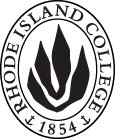 Cover page	scroll over blue text to see further important instructions: please read.N.B. DO NOT USE HIGHLIGHT, please DELETE THE WORDS THAT DO NOT APPLY TO YOUR PROPOSALALL numbers in section (A) need to be completed, including the impact ones.B.  NEW OR REVISED COURSES  DO NOT use highlight. Delete this whole page if the proposal does not include a new or revised course.D. SignaturesChanges that affect General Education in any way MUST be approved by ALL Deans and COGE Chair.Changes that directly impact more than one department/program MUST have the signatures of all relevant department chairs, program directors, and relevant dean (e.g. when creating/revising a program using courses from other departments/programs). Check UCC manual 4.2 for further guidelines on whether the signatures need to be approval or acknowledgement.Proposals that do not have appropriate approval signatures will not be considered. Type in name of person signing and their position/affiliation.Send electronic files of this proposal and accompanying catalog copy to curriculum@ric.edu and a printed or electronic signature copy of this form to the current Chair of UCC. Check UCC website for due dates.D.1. Approvals:   required from programs/departments/deans who originate the proposal.  may include multiple departments, e.g., for joint/interdisciplinary prposals. A.1. Course or programSociology 460: Senior Seminar in SociologySociology 460: Senior Seminar in SociologySociology 460: Senior Seminar in SociologySociology 460: Senior Seminar in SociologyReplacing A.2. Proposal typeCourse:  revision Course:  revision Course:  revision Course:  revision A.3. OriginatorMikaila ArthurHome departmentSociologySociologySociologyA.4. Context and Rationale The sequence of prerequisites required for Sociology 460 has become an obstacle to timely graduation, as some students struggle to get all the required prerequisite courses in before their last semester. In the past, we have managed this problem through the liberal use of independent studies in the summer, which the Dean’s Office has asked us to cease, and through overriding students who have not yet completed Sociology 400 into Sociology 460 in the same semester as Sociology 400. This override has been done routinely for as many as half of students in Sociology 460, so we are confident that students can succeed in Sociology 460 without having previously completed Sociology 400. Thus, this change would simply level the playing field so that all students have access to a practice previously available only to those who knew to ask for it. Soc 300 is added as a prerequisite as this is a prerequisite for Soc 400 and completion of Soc 300 is essential for success in Soc 460. The proposal also includes a slight modification to the credit hours in the major required prior to enrollment to reflect the 4-credit curriculum in the department.The sequence of prerequisites required for Sociology 460 has become an obstacle to timely graduation, as some students struggle to get all the required prerequisite courses in before their last semester. In the past, we have managed this problem through the liberal use of independent studies in the summer, which the Dean’s Office has asked us to cease, and through overriding students who have not yet completed Sociology 400 into Sociology 460 in the same semester as Sociology 400. This override has been done routinely for as many as half of students in Sociology 460, so we are confident that students can succeed in Sociology 460 without having previously completed Sociology 400. Thus, this change would simply level the playing field so that all students have access to a practice previously available only to those who knew to ask for it. Soc 300 is added as a prerequisite as this is a prerequisite for Soc 400 and completion of Soc 300 is essential for success in Soc 460. The proposal also includes a slight modification to the credit hours in the major required prior to enrollment to reflect the 4-credit curriculum in the department.The sequence of prerequisites required for Sociology 460 has become an obstacle to timely graduation, as some students struggle to get all the required prerequisite courses in before their last semester. In the past, we have managed this problem through the liberal use of independent studies in the summer, which the Dean’s Office has asked us to cease, and through overriding students who have not yet completed Sociology 400 into Sociology 460 in the same semester as Sociology 400. This override has been done routinely for as many as half of students in Sociology 460, so we are confident that students can succeed in Sociology 460 without having previously completed Sociology 400. Thus, this change would simply level the playing field so that all students have access to a practice previously available only to those who knew to ask for it. Soc 300 is added as a prerequisite as this is a prerequisite for Soc 400 and completion of Soc 300 is essential for success in Soc 460. The proposal also includes a slight modification to the credit hours in the major required prior to enrollment to reflect the 4-credit curriculum in the department.The sequence of prerequisites required for Sociology 460 has become an obstacle to timely graduation, as some students struggle to get all the required prerequisite courses in before their last semester. In the past, we have managed this problem through the liberal use of independent studies in the summer, which the Dean’s Office has asked us to cease, and through overriding students who have not yet completed Sociology 400 into Sociology 460 in the same semester as Sociology 400. This override has been done routinely for as many as half of students in Sociology 460, so we are confident that students can succeed in Sociology 460 without having previously completed Sociology 400. Thus, this change would simply level the playing field so that all students have access to a practice previously available only to those who knew to ask for it. Soc 300 is added as a prerequisite as this is a prerequisite for Soc 400 and completion of Soc 300 is essential for success in Soc 460. The proposal also includes a slight modification to the credit hours in the major required prior to enrollment to reflect the 4-credit curriculum in the department.The sequence of prerequisites required for Sociology 460 has become an obstacle to timely graduation, as some students struggle to get all the required prerequisite courses in before their last semester. In the past, we have managed this problem through the liberal use of independent studies in the summer, which the Dean’s Office has asked us to cease, and through overriding students who have not yet completed Sociology 400 into Sociology 460 in the same semester as Sociology 400. This override has been done routinely for as many as half of students in Sociology 460, so we are confident that students can succeed in Sociology 460 without having previously completed Sociology 400. Thus, this change would simply level the playing field so that all students have access to a practice previously available only to those who knew to ask for it. Soc 300 is added as a prerequisite as this is a prerequisite for Soc 400 and completion of Soc 300 is essential for success in Soc 460. The proposal also includes a slight modification to the credit hours in the major required prior to enrollment to reflect the 4-credit curriculum in the department.A.5. Student impactThis change would increase sociology majors’ chance of graduating in a timely fashion.This change would increase sociology majors’ chance of graduating in a timely fashion.This change would increase sociology majors’ chance of graduating in a timely fashion.This change would increase sociology majors’ chance of graduating in a timely fashion.This change would increase sociology majors’ chance of graduating in a timely fashion.A.6. Impact on other programs None—no other programs None—no other programs None—no other programs None—no other programs None—no other programs A.7. Resource impactFaculty PT & FT: NoneNoneNoneNoneA.7. Resource impactLibrary:NoneNoneNoneNoneA.7. Resource impactTechnologyNoneNoneNoneNoneA.7. Resource impactFacilities:NoneNoneNoneNoneA.8. Semester effectiveFall 2018 A.9. Rationale if sooner than next Fall A.9. Rationale if sooner than next FallA.10. INSTRUCTIONS FOR CATALOG COPY:  This single file copy must include ALL relevant pages from the college catalog, and show how the catalog will be revised.  (1) Go to the “Forms and Information” page on the UCC website. Scroll down until you see the Word files for the current catalog. (2) Download ALL catalog sections relevant for this proposal, including course descriptions and/or other affected programs.  (3) Place ALL relevant catalog copy into a single file. Put page breaks between sections and delete any catalog pages not relevant for this proposal. (4) Using the track changes function, revise the catalog pages to demonstrate what the information should look like in next year’s catalog.  (5) Check the revised catalog pages against the proposal form, especially making sure that program totals are correct if adding/deleting course credits. A.10. INSTRUCTIONS FOR CATALOG COPY:  This single file copy must include ALL relevant pages from the college catalog, and show how the catalog will be revised.  (1) Go to the “Forms and Information” page on the UCC website. Scroll down until you see the Word files for the current catalog. (2) Download ALL catalog sections relevant for this proposal, including course descriptions and/or other affected programs.  (3) Place ALL relevant catalog copy into a single file. Put page breaks between sections and delete any catalog pages not relevant for this proposal. (4) Using the track changes function, revise the catalog pages to demonstrate what the information should look like in next year’s catalog.  (5) Check the revised catalog pages against the proposal form, especially making sure that program totals are correct if adding/deleting course credits. A.10. INSTRUCTIONS FOR CATALOG COPY:  This single file copy must include ALL relevant pages from the college catalog, and show how the catalog will be revised.  (1) Go to the “Forms and Information” page on the UCC website. Scroll down until you see the Word files for the current catalog. (2) Download ALL catalog sections relevant for this proposal, including course descriptions and/or other affected programs.  (3) Place ALL relevant catalog copy into a single file. Put page breaks between sections and delete any catalog pages not relevant for this proposal. (4) Using the track changes function, revise the catalog pages to demonstrate what the information should look like in next year’s catalog.  (5) Check the revised catalog pages against the proposal form, especially making sure that program totals are correct if adding/deleting course credits. A.10. INSTRUCTIONS FOR CATALOG COPY:  This single file copy must include ALL relevant pages from the college catalog, and show how the catalog will be revised.  (1) Go to the “Forms and Information” page on the UCC website. Scroll down until you see the Word files for the current catalog. (2) Download ALL catalog sections relevant for this proposal, including course descriptions and/or other affected programs.  (3) Place ALL relevant catalog copy into a single file. Put page breaks between sections and delete any catalog pages not relevant for this proposal. (4) Using the track changes function, revise the catalog pages to demonstrate what the information should look like in next year’s catalog.  (5) Check the revised catalog pages against the proposal form, especially making sure that program totals are correct if adding/deleting course credits. A.10. INSTRUCTIONS FOR CATALOG COPY:  This single file copy must include ALL relevant pages from the college catalog, and show how the catalog will be revised.  (1) Go to the “Forms and Information” page on the UCC website. Scroll down until you see the Word files for the current catalog. (2) Download ALL catalog sections relevant for this proposal, including course descriptions and/or other affected programs.  (3) Place ALL relevant catalog copy into a single file. Put page breaks between sections and delete any catalog pages not relevant for this proposal. (4) Using the track changes function, revise the catalog pages to demonstrate what the information should look like in next year’s catalog.  (5) Check the revised catalog pages against the proposal form, especially making sure that program totals are correct if adding/deleting course credits. A.10. INSTRUCTIONS FOR CATALOG COPY:  This single file copy must include ALL relevant pages from the college catalog, and show how the catalog will be revised.  (1) Go to the “Forms and Information” page on the UCC website. Scroll down until you see the Word files for the current catalog. (2) Download ALL catalog sections relevant for this proposal, including course descriptions and/or other affected programs.  (3) Place ALL relevant catalog copy into a single file. Put page breaks between sections and delete any catalog pages not relevant for this proposal. (4) Using the track changes function, revise the catalog pages to demonstrate what the information should look like in next year’s catalog.  (5) Check the revised catalog pages against the proposal form, especially making sure that program totals are correct if adding/deleting course credits. Old (for revisions only)Only include information that is being revised, otherwise leave blank (delete provided examples that do not apply)NewExamples are provided for guidance, delete the ones that do not applyB.1. Course prefix and number B.2. Cross listing number if anyB.3. Course title B.4. Course description B.5. Prerequisite(s)18 credit hours of sociology courses, including SOC 400 and SOC 404 and a minimum 2.0 G.P.A., or consent of department chair.20 credit hours of sociology courses, including SOC 300, SOC 404, and concurrent enrollment in or completion of SOC 400, and a minimum 2.0 G.P.A., or consent of department chair.B.6. OfferedB.7. Contact hours B.8. Credit hoursB.9. Justify differences if anyB.10. Grading system B.11. Instructional methodsB.12.CategoriesB.13. Is this an Honors course?B.14. General EducationN.B. Connections must include at least 50% Standard Classroom instruction.B.15. How will student performance be evaluated?B.16. Redundancy statementB. 17. Other changes, if anyNamePosition/affiliationSignatureDateMikaila ArthurChair of  SociologyEarl SimsonDean of Arts & Sciences